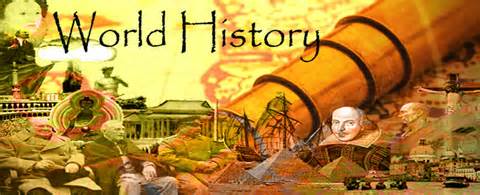 COURSE DESCRIPTION: This course is designed to increase each student’s understanding of world cultures both past and present.  Historical information is presented in a regional survey of history from prehistory to the present. Emphasis is placed on people and events of the past that have shaped and influenced the world we live in today.MATERIALS NEEDED:Pen, Pencil, and PaperBinder Charged iPad EVERYDAYGRADING SYSTEM:Averages: Nine week averages will be computed as follows:	Test / Project:			70%	Daily Grades:			30%Late Work:
Work turned in on the day assignment is due (11:59 pm) is worth up to 100 points.  Work turned in late will receive a 20pt. deduction, so the maximum grade earned will be an 80.  Late work will be accepted until the scheduled test date.  After the test date, all missing homework will result in a zero.  This is your responsibility. We will NOT give constant reminders. Check the board and class website for assignments and assignment due dates. Some assignments cannot be posted on course website due to copyright issues – students will be made aware of these specific assignments and will be given hard copies.  TutoringTutoring will be available by appointment only – before school or during lunch. Test reviews will always take place before school on the day of the test from 8:00 – 8:30 in room 126. This should NOT be your only preparation for a test, but a helpful reminder of important concepts. Test Corrections:Only students who have failed a test with a score below a 70 will be eligible for test corrections.  For corrections the student will receive a maximum adjusted score of 70.  To be eligible to complete test corrections, students will need to have submitted 75% of daily work for that unit on time and received full credit. Students will need to schedule a time with teachers to complete test corrections either before school or during lunch. Test corrections must be completed within one week from the test day. 
IT IS YOUR RESPONSIBILITY TO OBTAIN AND COMPLETE MAKE-UP WORK.  DO NOT EXPECT ME TO REMIND YOU.EXTRA CREDIT:
Your grade in this class is based on your performance throughout the nine weeks.  Extra credit opportunities may be offered to the entire class.  No individual extra credit assignments will be offered. CLASSROOM MANAGEMENT PLAN:All school rules as stated in the Student Handbook apply in this room.CODE OF HONOR:Students will be required to read and sign the Code of Honor.  This Honor Code will be         enforced in the class.Contact Information:Jacob SternE-mail: jstern@eanesisd.nethttp://whsjstern.weebly.com/Course Schedule1st Nine WeeksPrehistory/Features of a CivilizationAncient River Valley Civilizations- Africa, AsiaAncient GreeceAncient Rome and the Rise of Christianity2nd Nine WeeksCivilizations of the AmericasThe Rise of Europe: Early to High Middle AgesThe Byzantines, Rise of Russia, and the spread of Islam3rd Nine WeeksRenaissance and ReformationAge of AbsolutismEnlightenment and the American RevolutionFrench RevolutionIndustrialization and the Rise of Nationalism4th Nine WeeksImperialism and ModernizationWorld War IRussian RevolutionWorld War IIThe World Since 1945